День печати в Беларуси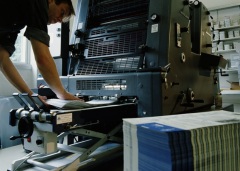 День печати ежегодно празднуется 5 мая согласно Указу Президента Республики Беларусь N 156 от 2 мая 1996 года «Об установлении в Республике Беларусь праздника – Дня печати».Эта дата, 5 мая, ведет свою историю от первого выхода ленинской «Правды» в 1912 году. Хотя белорусская печать имеет гораздо более глубокие корни и немало знаменательных дат. Например, 6 августа 1517 года Франциск Скорина издал в Праге свою первую книгу. В 19 веке были первые попытки выпускать периодические издания на белорусском языке – в 1861-1862 годах вышло 4 номера газеты «Гутарка двох суседоў», в 1862-1863 издавались «Гутарка» и «Мужыцкая праўда» (7 номеров). В начале 20 века появились первые регулярные белорусские газеты – «Наша доля» и «Наша ніва». Но, несмотря на это, официальным праздником для белорусской печати по-прежнему остается день выхода в свет газеты «Правда»...Интересный факт: 5 мая 1581 года на Волыни, в Острожской типографии Ивана Федорова, вышел календарь Андрея Рымшы «Хронология» на старобелорусском наречии. К каждому месяцу были напечатаны стихи – первое отдельное поэтическое издание. Это был также первый печатный календарь славян. Напомним, что 3 мая отмечается Международный день свободы печати. Поэтому в Беларуси у всех людей, связанных с печатным и издательским ремеслом, в начале мая есть два праздника: 3 мая – «За свободу печати!» и 5 мая – просто «За печать!».